Два жадных медвежонка.
(Венгерская сказка) 
             По ту сторону стеклянных гор, за шелковым лугом, стоял нехоженый, невиданный густой лес. В этом нехоженом, невиданном густом лесу, в самой его чаще, жила старая медведица. У нее было два сына. Когда медвежата выросли, они решили, что пойдут по свету искать счастья.
           Поначалу пошли они к матери и, как положено, распрощались с ней. Обняла старая медведица сыновей и наказала им никогда не расставаться друг с другом.
           Обещали медвежата исполнить наказ матери и тронулись в путь-дорогу.
           Шли они, шли. И день шли и другой шли. Наконец все припасы у них кончились. Медвежата проголодались. Понурые брели они рядышком.
           – Эх, братик, до чего же мне есть хочется! – пожаловался младший.
           – И мне хочется! – сказал старший.
           Так они все шли да шли, и вдруг нашли большую круглую головку сыра. Хотели было поделить ее поровну, но не сумели. Жадность одолела медвежат: каждый боялся, что другому достанется больше.
           Спорили они, рычали, и вдруг подошла к ним лиса. – О чем вы спорите, молодые люди? – спросила лиса.
           Медвежата рассказали ей о своей беде.
           – Какая же это беда! – сказала лисица. – Давайте я вам поделю сыр поровну: мне что младший, что старший – все одно.
           – Вот хорошо-то, – обрадовались медвежата. – Дели!
           Лиса взяла сыр и разломила его на две части. Но расколола головку так, что один кусок – это даже на глаз было видно – был больше другого.
 Медвежата закричали:
           – Этот больше!
 Лиса успокоила их:
           – Тише, молодые люди! И это беда не беда. Сейчас я все улажу.
           Она откусила добрый кусок от большей части и проглотила его. Теперь большим стал меньший кусок.
           – И так неровно! – забеспокоились медвежата.
           – Ну, полно, – сказала лиса. – Я сама знаю свое дело!
           – И она откусила кусок от большей части. Теперь больший кусок стал меньшим.
           – И так неровно! – закричали медвежата.
           – Да будет вам! – сказала лиса, с трудом ворочая языком, так как рот ее был набит вкусным сыром. – Еще самая малость – и будет поровну.
 
          Лиса продолжала делить сыр.
         А медвежата только черными носами водили туда-сюда, туда-сюда – от большего куска – к меньшему, от меньшего – к большему.
         Пока лисица не наелась досыта, она все делила и делила.
         Но вот куски сравнялись, а медвежатам почти и сыра не осталось: два крохотных кусочка.
         – Ну что ж, – сказала лиса, – хоть и помалу, да зато поровну!       Приятного вам аппетита, медвежата! – и помахав хвостом, она убежала.
         Так-то вот бывает с теми, кто жадничает!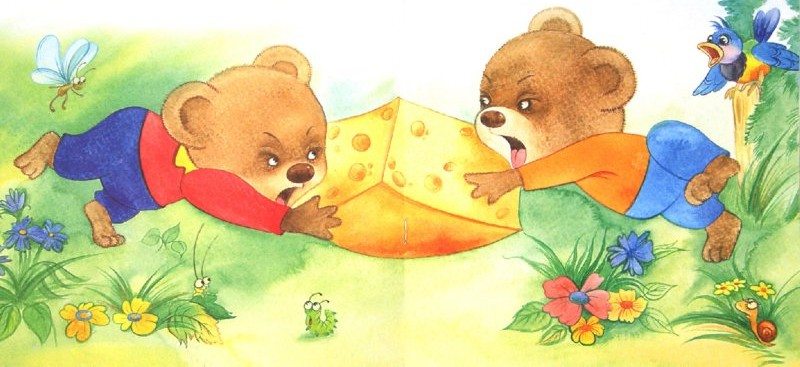 